IPSSEOA "RAFFAELE VIVIANI"-CASTELLAMMARE DI STABIA (NAPOLI) Progetto “SCUOLA VIVA”Delibera di Giunta Regionale n. 204 del 10/05/2016 (B.U.R.C. n. 31 del 16 maggio del 2016)Titolo Progetto: "VIVI LA SCUOLA" 	Importo Finanziato: € 55.000,00 DICHIARAZIONE DI DISPONIBILITA’ (All. A)ll sottoscritto	_________________________________/__________________________________ (COGNOME) 						(NOME) Cod.Fis. ______________________________Nato il ________________ a _________________________________  Provincia ______________residente ___________________________   Provincia  ____ nome via _________________________, Comune ____________________________________ C.A.P. __________Telefono:_____________cellulare:___________________ DICHIARADi essere disponibile per il proprio settore di competenza, al di fuori del proprio orario di servizio, nell’ambito per il progetto:SEDE DI AGEROLASEDE CENTRALEDichiara inoltre di accettare integralmente ed incondizionatamente le condizioni riportate nel bando di riferimento. Data, ________________ 					       FIRMA 						___________________________________________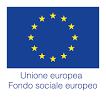 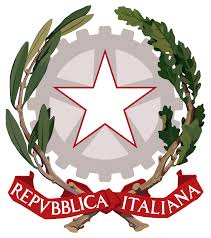 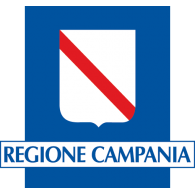 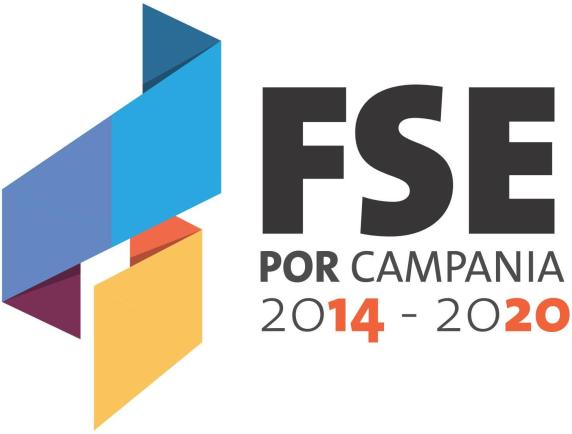 TITOLO MODULOOREpreferenzaSinging togetherTi riscrivo una canzonePane amore e fantasiaTITOLO MODULOOREpreferenzaSing and learnTeatro per la vitaMeritiamo solo questi Paccheri……e vediamo chi ce li dà”Vieni a conoscere il mio territorio, non è il paese di Cuccagna, ma molto di più.Impariamo a degustare insieme il nostro territorio